* Common European Framework of Reference for LanguagesPERSONAL INFORMATIONNominativa: Giulia RoccaVia T. Tasso 4 Reggio Emilia  42123 RE 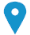 0522 280176   348 7993864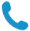 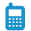 giuliarocca91@gmail.com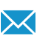 Skype: giulirocca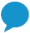 Nationality: Italian Position/Job PreferedTranslator in the audiovisual, literary, fashion, touristic, commercial or promotional field; cultural mediator; language teacher; tour guide; employee in tourism; any activity that requires the knowledge of foreign languages.WORK EXPERIENCE01-03/2012 e 03-04/2013Asian Film FestivalGraziano MontaniniFondazione Palazzo MagnaniReggio EmiliaTranslated the subtitles of films as well as several articles featuring in the brochure and publicity material of the X and XI editions of the Asian Film Festival.The subtitles were translated from English into Italian, while the articles were translated from Italian into English. The subtitles I made were projected on screen together with the engraved ones in their original English form. (See PUBLICATIONS page 4)09/2012 Teacher for children who require extra learning supportCurrently teaching children and teenagers to catch up at school and complete homework.04/2011  English TeacherCurrently teaching English to children and teenagers of a primary school, secondary school and high school age.da 01/2010 a 05/2012Baby sitter and English TeacherWorked as an English speaking baby sitter for Italian children, looking after them and making them play in Englishda 10/2009 a 12/2009Teaching assistantLanguage Studios srlReggio EmiliaHelped the teachers during the lessons and taught in their place when they were absent due to ill health or other reasons.da 06/2009 a 07/2009InterneeLanguage Studios srlReggio EmiliaAssisted the secretary in her daily tasks and was involved in the planning and carrying out of the children’s English summer camp taught at the school. The lessons consisted of games, songs and writing activities.EDUCATION AND TRAINING17/07/2013Università di Modenae Reggio EmiliaDipartimento di StudiLinguistici e CulturaliBA Hons. In Languages and European Cultures with a score of 110/110 and the additional award of Lode.17/07/2013Università di Modenae Reggio EmiliaDipartimento di StudiLinguistici e CulturaliCurriculum: Translation Curriculum: Translation 17/07/2013Università di Modenae Reggio EmiliaDipartimento di StudiLinguistici e CulturaliEnglish Language and Linguistics; language, culture, study of institutions and English speaking countries. Spanish Language and Linguistics; language, culture, study of institutions and Spanish speaking countries. English translation workshopSpanish translation workshopGerman language and linguisticsGeneral and applied linguistics; Italian linguisticsItalian, English, Spanish and Hispanic LiteratureSocial systemsContemporary European HistoryICTEnglish Language and Linguistics; language, culture, study of institutions and English speaking countries. Spanish Language and Linguistics; language, culture, study of institutions and Spanish speaking countries. English translation workshopSpanish translation workshopGerman language and linguisticsGeneral and applied linguistics; Italian linguisticsItalian, English, Spanish and Hispanic LiteratureSocial systemsContemporary European HistoryICT26/04/2013British Council, MilanIELTS certificate with a score of 806/2010Istituto Statale MagistraleMatilde di CanossaReggio EmiliaHigh School Diploma with a score of 100/100EnglishFrenchSpanishItalianLatinMathematics, Physics, Chemistry and BiologyHistory and GeographyICT08/02/2010University of Cambridge ESOL First Certificate of English Grade A15/04/2009Istituto Statale MagistraleMatilde di CanossaReggio EmiliaCertificate of participation for the Multimedia Course of Matilde di Canossa in which the following were taught and used:Microsoft OfficeMicrosoft Word, Microsoft Excell, Microsoft Power Point and Microsoft PublisherScanner and faxInternet Explorer E-mailsLANGUAGES*LANGUAGES*LANGUAGES*LANGUAGES*LANGUAGES*LANGUAGES*Mother tongueItalianItalianItalianItalianItalianOthersUNDERSTANDING UNDERSTANDING SPEAKING SPEAKING WRITING OthersListening Reading Spoken interaction Spoken production WRITING EnglishC2C2C2C2C2Spanish C2C2C1C1C1FrenchB2B2B1B1B1GermanA2A2A1A1A1COMMUNICATION SKILLSLanguages and travelling have taught me to live in multicultural environments; my experience as a teacher and a baby sitter has helped me to develop a good attitude to working closely with others and with patience in an environment that can sometimes be stressful.I have a dynamic, curious and extrovert personality.  I enjoy working in groups and I get on well with other people having played sport for many years.  ORGANISATIONAL/MANAGERIAL SKILLSI am kind and well-mannered but at the same time very determined and ambitious as I feel is shown by my educational achievements. I also never shirk responsibility and enjoy the pressure of hard work and tight deadlines.Through my experience working for the Asian film Festival I showed I can be precise and punctual in a work environment.  I worked quickly and accurately and always handed in the finished translations on time.I am also always open to learning new things and consider a challenge a thing to be enjoyed. JOB-RELATED SKILLSI possess the competenzes required in the translation field with a good knowledge of the correct use of glossaries, dictionaries and other word reference resources both online and not.  I am computer literate and also possess secretarial skills.  COMPUTER SKILLSGood knowledge of Microsoft Office.Good knowledge of the operative systems for the Apple Mac.Very capable with Skype and FacebookOptimal ability to navigate the internet with Internet Explorer, Chrome, Firefox and Safari.Lots of experience with communicating by e-mail.OTHER SKILLSI love sports; I  played volleyball at a high level on the national scale for seven years and I also did artistic gymnastics and horseriding for many years.I am a very creative person; I love to take pictures, I love reading and listening to music. I play the bass guitar and have just started learning the ukulele.  I also enjoy other art and craft activities such as decoupage, painting, drawing, home décor and DIY.DRIVING LICENCEDriving Licence BPUBLICATIONSTitles of films translated for the X Edition of the  Asian Film FestivalTetsuo the Bullet ManThe end of PubertyThe day he arrivesPick the YouthEverlasting  MomentsFilm Reviews and articles translated for the X Edition of the Asian Film FestivalIntroduzione e Ringraziamenti XedizioneBullet BalletDancing the Love – A TrilogyScheda sul regista Tsukamoto ShinyaTetsuo, Tetsuo II – Body Hammer, Tetsuo the Bullet ManVitalTitles of films translated for the XI Edition of the  Asian Film FestivalThe Floating CityJapan’s TragedyDreams for SaleAloneThree SistersGf-BfWhen a Wolf falls in love with a SheepHappy Life of DebbieFilm Reviews and articles translated for the XI Edition of the Asian Film FestivalIntroduzione XI edizioneJapan’s TrajedyArticolo su MyanmarADDITIONAL INFORMATIONTravelling is my greatest passion and is the thing that started my love for languages.  I travel regularly to England because my fiancé is English. The trips are a precious occasion to meet new people and new cultures and I believe that in these times it’s crucial to have an open mind towards whoever and whatever it is we don’t know.Another of my big passions is the cinema and I’d really like to work in this field as an audiovisual translator. 